Αγαπητοί γονείς και κηδεμόνες των μαθητών της Ε΄και Στ΄τάξης του σχολείου μας,σας ενημερώνουμε πως η Ελληνική Μαθηματική Εταιρεία διοργανώνει υπό την αιγίδα του Υ.ΠΑΙ.Θ τον 17ο Μαθητικό Διαγωνισμό «Παιχνίδι και Μαθηματικά του περιοδικού «Ο μικρός Ευκλείδης» για τους μαθητές της Ε΄ και ΣΤ΄ τάξης των Δημοτικών  σχολείων.Ο διαγωνισμός θα διεξαχθεί στις 31 Μαρτίου 2023, ημέρα Παρασκευή, κατά τις διδακτικές ώρες  (8.15 έως 10.15) στο σχολείο μας. Η συμμετοχή των μαθητών στο διαγωνισμό είναι προαιρετική. Επιβάλλεται συναίνεση γονέα και κηδεμόνα μαθητή για εκείνους που επιθυμούν να συμμετάσχουν. Οι μαθητές που δε θα λάβουν μέρος θα προσέλθουν κανονικά στο σχολείο τη μέρα εκείνη και θα υπάρξει αναπροσαρμογή του προγράμματος. Η ΔΙΕΥΘΥΝΤΡΙΑΧΑΝΙΩΤΗ ΜΑΡΟΥΣΩΥΠΕΥΘΥΝΗ ΔΗΛΩΣΗ ΓΟΝΕΑ ΚΑΙ ΚΗΔΕΜΟΝΑ                      Ο/Η ………………………….…………………………...Γονέας/Κηδεμόνας του μαθητή/ μαθήτριας.................................................………………….. της …………… τάξης του 2ου Δημ. Σχ. Γλυφάδας δηλώνω, ότι συναινώ στην συμμετοχή του παιδιού μου στον 17ο Μαθηματικό Διαγωνισμό "Παιχνίδι και Μαθηματικά" του περιοδικού «Ο μικρός Ευκλείδης» που διοργανώνει η  Ελληνική Μαθηματική Εταιρεία υπό την αιγίδα του Υ.ΠΑΙ.Θ, που θα διεξαχθεί στις 31.3.2023 , ημέρα Παρασκευή, στο χώρο του σχολείου μας (διδακτικές ώρες 8:15-10:15)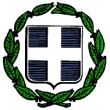 ΕΛΛΗΝΙΚΗ   ΔΗΜΟΚΡΑΤΙΑΥΠΟΥΡΓΕΙΟ ΠΑΙΔΕΙΑΣ, ΕΡΕΥΝΑΣ ΚΑΙ ΘΡΗΣΚΕΥΜΑΤΩΝΠΕΡΙΦ/ΚΗ  Δ/ΝΣΗ  Α/ΘΜΙΑΣ &  Β/ΘΜΙΑΣ ΕΚΠ/ΣΗΣ ΑΤΤΙΚΗΣΔΙΕΥΘΥΝΣΗ Π.Ε.  Δ΄ ΑΘΗΝΑΣ                  2ο Δημοτικό Σχολείο Γλυφάδας Γλυφάδα, 27/03/2023Αρ.Πρωτ.:226Γλυφάδα, 27/03/2023Αρ.Πρωτ.:226ΕΛΛΗΝΙΚΗ   ΔΗΜΟΚΡΑΤΙΑΥΠΟΥΡΓΕΙΟ ΠΑΙΔΕΙΑΣ, ΕΡΕΥΝΑΣ ΚΑΙ ΘΡΗΣΚΕΥΜΑΤΩΝΠΕΡΙΦ/ΚΗ  Δ/ΝΣΗ  Α/ΘΜΙΑΣ &  Β/ΘΜΙΑΣ ΕΚΠ/ΣΗΣ ΑΤΤΙΚΗΣΔΙΕΥΘΥΝΣΗ Π.Ε.  Δ΄ ΑΘΗΝΑΣ                  2ο Δημοτικό Σχολείο Γλυφάδας ΕΛΛΗΝΙΚΗ   ΔΗΜΟΚΡΑΤΙΑΥΠΟΥΡΓΕΙΟ ΠΑΙΔΕΙΑΣ, ΕΡΕΥΝΑΣ ΚΑΙ ΘΡΗΣΚΕΥΜΑΤΩΝΠΕΡΙΦ/ΚΗ  Δ/ΝΣΗ  Α/ΘΜΙΑΣ &  Β/ΘΜΙΑΣ ΕΚΠ/ΣΗΣ ΑΤΤΙΚΗΣΔΙΕΥΘΥΝΣΗ Π.Ε.  Δ΄ ΑΘΗΝΑΣ                  2ο Δημοτικό Σχολείο Γλυφάδας ΕΛΛΗΝΙΚΗ   ΔΗΜΟΚΡΑΤΙΑΥΠΟΥΡΓΕΙΟ ΠΑΙΔΕΙΑΣ, ΕΡΕΥΝΑΣ ΚΑΙ ΘΡΗΣΚΕΥΜΑΤΩΝΠΕΡΙΦ/ΚΗ  Δ/ΝΣΗ  Α/ΘΜΙΑΣ &  Β/ΘΜΙΑΣ ΕΚΠ/ΣΗΣ ΑΤΤΙΚΗΣΔΙΕΥΘΥΝΣΗ Π.Ε.  Δ΄ ΑΘΗΝΑΣ                  2ο Δημοτικό Σχολείο Γλυφάδας ΠΡΟΣ:Γονείς και Κηδεμόνες των μαθητών της Ε΄και ΣΤ΄τάξηςΓονείς και Κηδεμόνες των μαθητών της Ε΄και ΣΤ΄τάξηςΠΡΟΣ:Γονείς και Κηδεμόνες των μαθητών της Ε΄και ΣΤ΄τάξηςΓονείς και Κηδεμόνες των μαθητών της Ε΄και ΣΤ΄τάξηςΘΕΜΑ:«17ος Μαθητικός ΔιαγωνισμόςΜΙΚΡΟΣ ΕΥΚΛΕΙΔΗΣ»